Association affiliée à laFédération Française de la Randonnée PédestreNom :                                                             Prénom :   Date et lieu de naissance :  Sexe       :     □ masculin      □ féminin                                             Domicile :Personne à prévenir en cas d'accident :Cotisation : la cotisation (licence IRA + assurance + cotisation à l’association) est de 63 € pour la saison ; elle est de 72 € pour les adhérents n'habitant pas Puteaux ;rajouter 10€ si vous prenez une licence IMPN (Individuelle Multi-loisirs Pleine Nature) à la place de l’IRA ;l’abonnement facultatif au magazine de la Fédération française de randonnée, Rando Passion (4 numéros par an) est au tarif de 10 € (au lieu de 19,60 € en abonnement public).Pièces à joindre obligatoirement au présent formulaire et à retourner à : UN PIED DEVANT L’AUTRE, Boîte n° 30, 45 rue Victor Hugo, 92800 PUTEAUXun chèque libellé à l’ordre de « Un pied devant l’autre » de (entourez le montant correspondant à votre situation) :un certificat médical de non contre-indication à la randonnée pédestre et/ou à la marche nordique datant de moins d’un an pour la première adhésion ; un certificat médical ou l’attestation de réponse au questionnaire de santé pour les renouvellements d’adhésion.Droit à l'image  (code civil, article 9)       □ j’autorise                 □ je n'autorise pasle cas échéant, l'association de randonnée pédestre "Un pied devant l'autre" à publier sur papier ou support électronique les images me représentant dans le cadre de l'activité susmentionnée.Protection des informations :J’accepte de recevoir des informations de la Fédération Française de Randonnée Pédestre : □ oui □ nonJ’accepte de recevoir des informations des partenaires de la FFRP : □ oui □ nonJe reconnais avoir pris connaissance des statuts et du règlement intérieur de l'association.Tout changement en cours d'année concernant votre adresse, votre numéro de téléphone, votre courriel ou les coordonnées de la personne à prévenir, doit être signalé au bureau de l'association.Le : 						Signature :Adresse de l’association : Boîte n° 30, 45 rue Victor Hugo, 92800 PUTEAUX Courriel : unpieddevantlautre92@gmail.comSite internet : unpieddevantlautre92.fr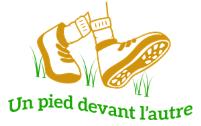 UN PIED DEVANT L'AUTREBulletin d'adhésionRandonnée pédestre et/ou Marche NordiqueTarif uniquedu 1er septembre 2023 au 31 août 2024Rue & N°         :::Bâtiment:Code postal:Ville:::Tél. domicile   :Tél. mobile:::Courriel  :::::M ou Mme:Tél:Cotisation avec licence IRACotisation avec licence IRACotisation avec licence IMPNCotisation avec licence IMPNSans abonnementAvec abonnementSans abonnementAvec abonnementRésidents63 €73 €73 €83 €Habitants hors Puteaux72 €82 €82 €92 €